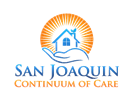 
General membership meeting minutesJune 27, 20199 a.m. at 525 N Center St, Stockton, CA 95202Call to order 9:00 amIntroductionsApproval of MinutesMinutes were approved as submitted by unanimous vote (Bill Mendelson moved/Adam Cheshire seconded).Discussion and Information ItemsHomeless Management Information System Dashboard for June – July 2019Jon Mendelson provided an update on the process to develop an update and expansion to the dashboard based on feedback from the previous membership meeting, including narratives regarding analysis of the data for each section.  Several questions and items for feedback came from District Attorney Verber-Salazar (in attendance), including the lack of relevant exit data, the low figures for exits from ES to PSH, and why there are “zeroes” for certain organizations that typically engage in street outreach, suggested that law enforcement outreach be included as part of this data set, and recommended a “data team” to lead these efforts.  Jon answered some of these items by discussing the difficulties in collecting exit data from a transient population, highlighted exits from ES to program types listed other than PSH (in particular RRH), and noted that the lower figures illustrate the capacity issues around available housing.  Edward Figueroa (St. Mary’s Dining Room) noted that the “zero” for their outreach program was due to issues with staffing capacity and are being actively addressed.  Jon also noted this capacity issue as a potential problem to be solved through future funding.Reports from the SJCoC Board of DirectorsJon discussed the approval of new HMIS standards and policiesDiscussion about Strategic Plan with Stockton at the August 8 meeting of the Strategic Planning Committee; Carrie Wright was asked to give an update on the planning process and stated that the RFP is on the street, the Council approved a total of $125,000 for the plan; Carrie discussed the differences between the regional CoC and city specific plans; cited a deadline of 9/5 for responses; Jon highlighted the need for action on solutions and the central role of the plan for that action and discussed how to meet those goals. Jon discussed the governance charter update by Board of Directors including a focus on electronic meetings.  Charter revisions to come back for discussion and approval before the full MembershipJon talked about terms of board expiring and process for public to apply, Adam indicated that currently the plan is to have a slate of applicants before the full membership at the October 24th meeting in LodiCESH Local Award AnnouncementAdam Cheshire provided and update on the CESH allocation processCoC Program Competition UpdateJon discuss the to-date progress on the Competition and Application, including a brief recap of the new project meeting, the August 30 deadline for new and renewal applications, and the development of a robust reallocation process for the FY 2020 application.Committee UpdatesData Committee: No update available Coordinated Entry: Adam provided an update of the system development process to dateEducation and Membership: John Ledbetter discussed the central role of the website in public facing communications from the CoC and encouraged those in attendance to check it out, and explained the goals of the Committee to ensure inclusiveness of all communities in the CoCResource Development: Wayne Richardson discussed providing a training session immediately following the membership meeting and gave a preview of the training for the next membership meeting on 10/24 System Performance: Jon Mendelson talked about the process to develop the 2019 reallocation process and performance standardsStrategic Planning: Peter Ragsdale discussed the conversation regarding the procurement of a strategic planning consultant and the goal of the committee to ensure alignment between community/funding priorities and planning/strategies.PresentationSan Joaquin County Supervisor Tom Patti read a prepared statement regarding his concerns about the inaction of the CoC Board of Directors and his ideas for solutions to homelessness.  A copy of the full statement with the Supervisor’s notes is attached.  Following the presentation, Supervisor Patti answered a question which confirmed that Holt Union School was no longer a viable option for siting an emergency shelter/”resource center”.  Jon responded to several points in the statement and clarified several items for those in attendance.AdjournmentMeeting was adjourned at 10:27 a.m. (JoLyn McMillan moved/Supervisor Miller seconded)